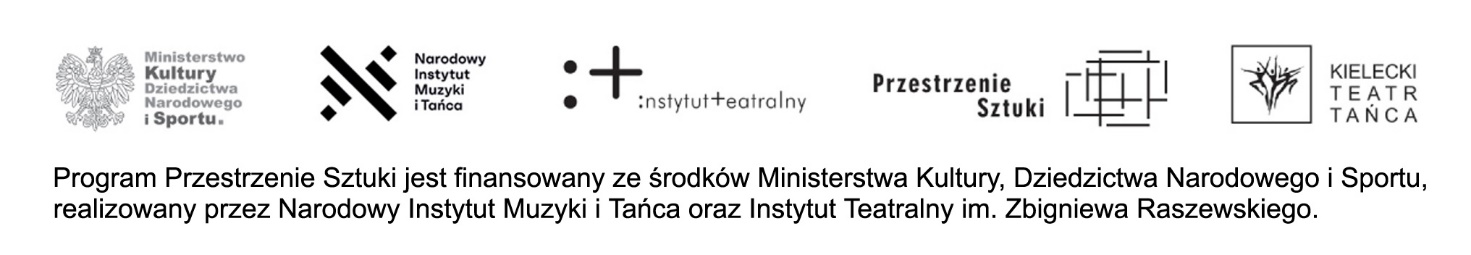 PROGRAM PRZESTRZENIE SZTUKI OPERATOR – KIELECKI TEATR TAŃCA – MIEJSKA INSTYTUCJA ARTYSTYCZNAFORMULARZ ZGŁOSZENIOWYREZYDENCJA CHOREOGRAFICZNO – WARSZTATOWA DLA CHOREGRAFÓW I PEDAGOGÓW TAŃCAMożliwość odbycia rezydencji między 20 września a 30 listopada 2021 rokuImię i nazwisko:Adres e-mail:Numer telefonu:Data urodzenia:Numer dowodu osobistego lub paszportu:PESEL:Adres zameldowania:Proszę o rezerwację bezpłatnych noclegów w dniach …………..…………………… 2021r.:(Organizator może zaoferować maksymalnie 6 noclegów).Krótka notka zawodowa o sobie od 2000 do 4000 znaków: Załączam do e-maila:list motywacyjny ze wskazaniem specjalizacji jako pedagog tańca,portfolio artystyczne w postacji plików audio - video z szeroko pojętej dziedziny tańca plik lub link Vimeo / Youtube Potwierdzam zapoznanie się z Regulaminem Rezydencji choreograficzno - pedagogicznej w Kieleckim Teatrze Tańca w ramach programu „Przestrzenie Sztuki”, finansowanego ze środków Ministerstwa Kultury, Dziedzictwa Narodowego i Sportu, realizowanego przez Narodowy Instytut Muzyki i Tańca oraz Instytut Teatralny im.Z.Raszewskiego.Zaproszenia i informacje przesyłane droga mailową:"Wyrażam zgodę na otrzymywanie na adres elektroniczny wskazany w niniejszym formularzu lub nowe adresy wskazane w terminie późniejszym, comiesięcznych zaproszeń i informacji o imprezach, konkursach, warsztatach, festiwalach, przeglądach filmowych w Polsce i na świecie oraz innych projektach edukacyjno-kulturalnych realizowanych przez Organizatora ( Kielecki Teatr Tańca ) oraz jego bezpośrednich partnerów (przesyłane treści nie stanowią informacji handlowych)."TAK / NIE  (niepotrzebnie skreślić)Wyrażam zgodę na używanie i rozpowszechnianie mojego wizerunku przez Kielecki Teatr Tańca spółkę z siedzibą w Kielcach przy ul. Pl. Moniuszki 2B, dla celów reklamowych, promocyjnych, marketingowych związanych ze statutową  działalnością KTT.II.Niniejsza zgoda nie jest ograniczona ani czasowo, ani terytorialnie.III.Niniejsza zgoda obejmuje wszelkie formy publikacji, w szczególności plakaty reklamowe, ulotki, drukowane materiały promocyjne, spoty telewizyjne, reklamę w gazetach czasopismach oraz w internecie itp.Wizerunek mój może być użyty do różnego rodzaju form elektronicznego przetwarzania obrazu, kadrowania i kompozycji, bez obowiązku akceptacji produktu końcowego, lecz nie w formach obraźliwych lub ogólnie uznanych za nieetyczne. IV.Niniejsza zgoda dotyczy wszelkich zdjęć z moim udziałem wykonanych na zlecenie KTT, w szczególności zdjęć wykorzystanych w plakatach reklamowych spektakli.V.Zrzekam się niniejszym wszelkich roszczeń względem KTT z tytułu wykorzystywania mojego wizerunku na potrzeby zawarte w oświadczeniu.